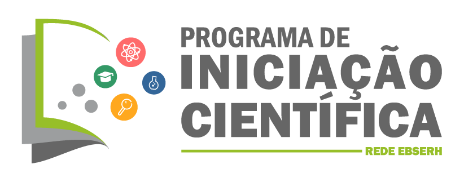 DECLARAÇÃO DO BOLSISTA[preencher, imprimir e assinar]O (A) aluno (a) acima identificado e abaixo assinado declara, por meio deste documento, que durante o período em que estiver contemplado com bolsa de Iniciação Científica não acumulará outras bolsas de quaisquer agências nacionais, estrangeiras ou internacionais de fomento ao ensino e à pesquisa ou congêneres, e nem terá vínculo empregatício, de quaisquer naturezas.Belo Horizonte, ______de ____________de__________________________________________________         _________________________________________                Assinatura do(a) Aluno(a)                                                  Assinatura do Orientador(a)(assinatura do Orientador e Estudante, original em tinta ou certificação eletrônica)PROGRAMAPROGRAMAPROGRAMAPROGRAMAPROGRAMAPROGRAMAPROGRAMAPROGRAMAPROGRAMAPROGRAMAPROGRAMAPROGRAMAPROGRAMAPROGRAMAPROGRAMAPROGRAMAPROGRAMAEDITAL – PROGRAMA:EDITAL – PROGRAMA:EDITAL – PROGRAMA:EDITAL – PROGRAMA:EDITAL – PROGRAMA:Programa de Iniciação Científica do Hospital das Clínicas da UFMG/EbserhPrograma de Iniciação Científica do Hospital das Clínicas da UFMG/EbserhPrograma de Iniciação Científica do Hospital das Clínicas da UFMG/EbserhPrograma de Iniciação Científica do Hospital das Clínicas da UFMG/EbserhPrograma de Iniciação Científica do Hospital das Clínicas da UFMG/EbserhPrograma de Iniciação Científica do Hospital das Clínicas da UFMG/EbserhPrograma de Iniciação Científica do Hospital das Clínicas da UFMG/EbserhPrograma de Iniciação Científica do Hospital das Clínicas da UFMG/EbserhPrograma de Iniciação Científica do Hospital das Clínicas da UFMG/EbserhPrograma de Iniciação Científica do Hospital das Clínicas da UFMG/EbserhPrograma de Iniciação Científica do Hospital das Clínicas da UFMG/EbserhPrograma de Iniciação Científica do Hospital das Clínicas da UFMG/EbserhIDENTIFICAÇÃO DO BOLSISTAIDENTIFICAÇÃO DO BOLSISTAIDENTIFICAÇÃO DO BOLSISTAIDENTIFICAÇÃO DO BOLSISTAIDENTIFICAÇÃO DO BOLSISTAIDENTIFICAÇÃO DO BOLSISTAIDENTIFICAÇÃO DO BOLSISTAIDENTIFICAÇÃO DO BOLSISTAIDENTIFICAÇÃO DO BOLSISTAIDENTIFICAÇÃO DO BOLSISTAIDENTIFICAÇÃO DO BOLSISTAIDENTIFICAÇÃO DO BOLSISTAIDENTIFICAÇÃO DO BOLSISTAIDENTIFICAÇÃO DO BOLSISTAIDENTIFICAÇÃO DO BOLSISTAIDENTIFICAÇÃO DO BOLSISTAIDENTIFICAÇÃO DO BOLSISTANOME:(completo, sem abreviações)NOME:(completo, sem abreviações)NOME:(completo, sem abreviações)CPF:(sem pontos ou traços)RG:(sem pontos ou traços)RG:(sem pontos ou traços)MATRÍCULA:(sem pontos ou traços)MATRÍCULA:(sem pontos ou traços)CÓD. CURSO:NOME DO CURSO:(idêntico ao do histórico acadêmico)NOME DO CURSO:(idêntico ao do histórico acadêmico)NOME DO CURSO:(idêntico ao do histórico acadêmico)NOME DO CURSO:(idêntico ao do histórico acadêmico)NOME DO CURSO:(idêntico ao do histórico acadêmico)NOME DO CURSO:(idêntico ao do histórico acadêmico)NOME DO CURSO:(idêntico ao do histórico acadêmico)ENDEREÇO RESIDENCIAL (COMPLETO):(Rua, Av. Praça, bairro.)ENDEREÇO RESIDENCIAL (COMPLETO):(Rua, Av. Praça, bairro.)ENDEREÇO RESIDENCIAL (COMPLETO):(Rua, Av. Praça, bairro.)ENDEREÇO RESIDENCIAL (COMPLETO):(Rua, Av. Praça, bairro.)NºCOMPLEMENTO:(Edf, Cond., etc.)COMPLEMENTO:(Edf, Cond., etc.)CEP:CEP:CEP:TELEFONE RESIDENCIAL:(DDD NNNNNNNN)TELEFONE RESIDENCIAL:(DDD NNNNNNNN)TELEFONE RESIDENCIAL:(DDD NNNNNNNN)TELEFONE RESIDENCIAL:(DDD NNNNNNNN)CELULAR:(DDD NNNNNNNN)CELULAR:(DDD NNNNNNNN)CELULAR:(DDD NNNNNNNN)EMAIL:EMAIL:EMAIL:EMAIL:DADOS BANCÁRIOS (BANCO DO BRASIL)DADOS BANCÁRIOS (BANCO DO BRASIL)DADOS BANCÁRIOS (BANCO DO BRASIL)DADOS BANCÁRIOS (BANCO DO BRASIL)DADOS BANCÁRIOS (BANCO DO BRASIL)DADOS BANCÁRIOS (BANCO DO BRASIL)DADOS BANCÁRIOS (BANCO DO BRASIL)DADOS BANCÁRIOS (BANCO DO BRASIL)DADOS BANCÁRIOS (BANCO DO BRASIL)DADOS BANCÁRIOS (BANCO DO BRASIL)DADOS BANCÁRIOS (BANCO DO BRASIL)DADOS BANCÁRIOS (BANCO DO BRASIL)DADOS BANCÁRIOS (BANCO DO BRASIL)DADOS BANCÁRIOS (BANCO DO BRASIL)DADOS BANCÁRIOS (BANCO DO BRASIL)DADOS BANCÁRIOS (BANCO DO BRASIL)DADOS BANCÁRIOS (BANCO DO BRASIL)NOME DO BANCO:DO BRASILCOD.BANCO:COD.BANCO:COD.BANCO:COD.BANCO:COD.BANCO:AGÊNCIA:(sem pontos ou traços)AGÊNCIA:(sem pontos ou traços)AGÊNCIA:(sem pontos ou traços)C.C.:(sem pontos ou traços)C.C.:(sem pontos ou traços)IDENTIFICAÇÃO DO ORIENTADORIDENTIFICAÇÃO DO ORIENTADORIDENTIFICAÇÃO DO ORIENTADORIDENTIFICAÇÃO DO ORIENTADORIDENTIFICAÇÃO DO ORIENTADORIDENTIFICAÇÃO DO ORIENTADORIDENTIFICAÇÃO DO ORIENTADORIDENTIFICAÇÃO DO ORIENTADORIDENTIFICAÇÃO DO ORIENTADORIDENTIFICAÇÃO DO ORIENTADORIDENTIFICAÇÃO DO ORIENTADORIDENTIFICAÇÃO DO ORIENTADORIDENTIFICAÇÃO DO ORIENTADORIDENTIFICAÇÃO DO ORIENTADORIDENTIFICAÇÃO DO ORIENTADORIDENTIFICAÇÃO DO ORIENTADORIDENTIFICAÇÃO DO ORIENTADORNOME:(completo, sem abreviações)NOME:(completo, sem abreviações)NOME:(completo, sem abreviações)UNIDADE DE LOTAÇÃO:(Escola, Faculdade, Instituto)UNIDADE DE LOTAÇÃO:(Escola, Faculdade, Instituto)UNIDADE DE LOTAÇÃO:(Escola, Faculdade, Instituto)UNIDADE DE LOTAÇÃO:(Escola, Faculdade, Instituto)UNIDADE DE LOTAÇÃO:(Escola, Faculdade, Instituto)UNIDADE DE LOTAÇÃO:(Escola, Faculdade, Instituto)UNIDADE DE LOTAÇÃO:(Escola, Faculdade, Instituto)DEPARTAMENTO:DEPARTAMENTO:DEPARTAMENTO:DEPARTAMENTO:DEPARTAMENTO:DEPARTAMENTO:DEPARTAMENTO:Matrícula SIAPE: Matrícula SIAPE: Matrícula SIAPE: Matrícula SIAPE: Matrícula SIAPE: Matrícula SIAPE: Matrícula SIAPE: 